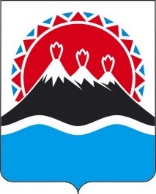 П О С Т А Н О В Л Е Н И ЕПРАВИТЕЛЬСТВАКАМЧАТСКОГО КРАЯг. Петропавловск-КамчатскийВ соответствии со статьей 78.1 Бюджетного кодекса Российской ФедерацииПРАВИТЕЛЬСТВО ПОСТАНОВЛЯЕТ:1. Утвердить Порядок предоставления из краевого бюджета субсидии краевому государственному автономному учреждению «Дворец молодежи» в целях финансового обеспечения затрат, связанных с реализацией программы комплексного развития молодежной политики в Камчатском крае «Регион для молодых», согласно приложению к настоящему Постановлению.2. Настоящее Постановление вступает в силу после дня его официального опубликования.Приложение к постановлению Правительства Камчатского края от ___ №___Порядок предоставления из краевого бюджета субсидии краевому государственному автономному учреждению «Дворец молодежи» в целях финансового обеспечения затрат, связанных с реализацией программы комплексного развития молодежной политики в Камчатском крае «Регион для молодых»1. Настоящий устанавливает правила определения объема и условия предоставления из краевого бюджета субсидии краевому государственному автономному учреждению «Дворец молодежи» (далее – КГАУ «Дворец молодежи») в целях финансового обеспечения затрат, связанных с реализацией программы комплексного развития молодежной политики в Камчатском крае «Регион для молодых», направленной для  достижения результатов основного мероприятия 6.2 «Создание условий для интеллектуального, творческого развития молодежи, реализации ее научно-технического и творческого потенциала» подпрограммы 6 «Молодежь Камчатки» государственной программы Камчатского края «Реализация государственной национальной политики и укрепление гражданского единства в Камчатском крае», утвержденной Постановлением Правительства Камчатского края от 29.11.2013 № 546-П (далее – субсидия).2. Субсидия предоставляется Министерством развития гражданского общества и молодежи Камчатского края (далее – Министерство), осуществляющим функции главного распорядителя бюджетных средств, до которого в соответствии с бюджетным законодательством Российской Федерации как получателя бюджетных средств доведены в установленном порядке лимиты бюджетных обязательств на предоставление субсидий на соответствующий финансовый год и плановый период.Субсидия предоставляется Министерством в пределах лимитов бюджетных обязательств, доведенных в установленном порядке до Министерства.3. Сведения о субсидии размещаются на едином портале бюджетной системы Российской Федерации в информационно-телекоммуникационной сети «Интернет» в разделе «Бюджет» при формировании проекта закона о бюджете (проекта закона о внесении изменений в закон о бюджете).4. Субсидия предоставляется по следующим направлениям расходов:1) на осуществление капитального ремонта/реконструкции зданий и помещений, предназначенных для организации деятельности молодежных центров;2) на косметический ремонт, визуальное оформление (брендирование) зданий и помещений;3) на приобретение, доставку и введение в эксплуатацию компьютеров, принтеров, многофункциональных устройств, камер, фотоаппаратов, принтеров, сканеров, мультимедийных проекторов, брошюраторов, ламинаторов, звукового, светового и другого оборудования;4) на приобретение программного обеспечения;5) на приобретение и ремонт мебели;6) на приобретение, доставку и введение в эксплуатацию бытовой техники: холодильников, кулеров, термопотов, микроволновых печей, кофеварок, чайников и др.;7) на приобретение, доставку и введение в эксплуатацию специализированного оборудования и инвентаря для работы молодежных объединений (мастерских, студий, кружков, секций и др.), в том числе спортивного, туристического, художественного, театрального, музыкального и др.;8) на приобретение стендов, рекламных конструкций, средств зонирования;9) на канцелярские товары и расходные материалы;10) на оплату обучения сотрудников молодежных центров в региональных и федеральных организациях, реализующих образовательные программы;11) на организацию и проведение исследований и мониторингов;12) расходов, связанных с изготовлением методических рекомендаций, сборников, брошюр и других методических материалов, не имеющих федеральных аналогов;13) рекламных расходов;14) на создание и поддержание сайтов;15) на организацию и проведение мероприятий Программы, в том числе:16) арендных платежей за помещения и оборудование, арендуемых для подготовки и (или) проведения мероприятий, а также сопутствующих расходов (включая страхование, приобретение топлива, воды, перевозку, сборку, демонтаж оборудования);17) на приобретение и (или) изготовление атрибутики, раздаточных материалов, оплату услуг по подготовке раздаточных материалов, презентаций;18) на оплату услуг по организации и проведению мероприятий, услуг по подготовке и реализации образовательных программ, разработке сценариев и сценарных планов;19) на проезд к месту проведения мероприятий и обратно, проживание и питание участников и организаторов (не из числа сотрудников учреждения молодежной политики) мероприятий;20) оплату услуг приглашенных экспертов и спикеров мероприятия (включая оплату транспортных расходов, гонорар, питание и проживание);21) оплату услуг привлеченных специалистов, включая оплату транспортных расходов, гонорар, питание и проживание (фотографы, видеооператоры, дизайнеры, приглашенные артисты и т.д.).5. Условием предоставления субсидии является соответствие КГАУ «Дворец молодежи» на первое число месяца, в котором планируется заключение соглашения о предоставлении субсидии (далее – Соглашение), следующим требованиям:1) КГАУ «Дворец молодежи» не находится в процессе реорганизации (за исключением реорганизации в форме присоединения к юридическому лицу другого юридического лица), ликвидации, в отношении него не введена процедура банкротства, деятельность КГАУ «Дворец молодежи» не приостановлена в порядке, предусмотренном законодательством Российской Федерации;2) КГАУ «Дворец молодежи» не является иностранным юридическим лицом, а также российским юридическим лицом, в уставном (складочном) капитале которого доля участия иностранных юридических лиц, местом регистрации которых является государство или территория, включенные в утверждаемый Министерством финансов Российской Федерации перечень государств и территорий, предоставляющих льготный налоговый режим налогообложения и (или) не предусматривающих раскрытия и предоставления информации при проведении финансовых операций (офшорные зоны), в совокупности превышает 50 процентов;3) в реестре дисквалифицированных лиц отсутствуют сведения о дисквалифицированных руководителе, членах коллегиального исполнительного органа, лице, исполняющем функции единоличного исполнительного органа, или главном бухгалтере КГАУ «Дворец молодежи»;4) КГАУ «Дворец молодежи» не является получателем средств из краевого бюджета на основании иных нормативных правовых актов Камчатского края на цели, установленные настоящим Порядком;5) КГАУ «Дворец молодежи» состоит в заявке Камчатского края – победителе конкурса программ комплексного развития молодежной политики в субъектах Российской Федерации «Регион для молодых» в году, предшествующему году получения субсидии.6. Субсидия предоставляется КГАУ «Дворец молодежи» в соответствии с Соглашением, заключаемым Министерством с КГАУ «Дворец молодежи» на текущий финансовый год.7. Соглашение, дополнительное соглашение к Соглашению, в том числе дополнительное соглашение о расторжении Соглашения (при необходимости) заключаются в соответствии с типовой формой, утвержденной Министерством финансов Камчатского края.8. Для получения субсидии КГАУ «Дворец молодежи» представляет в Министерство следующие документы:1) заявку на предоставление субсидии с указанием реквизитов расчетного счета КГАУ «Дворец молодежи», открытого в кредитной организации, по форме, утвержденной Министерством (далее – заявка);2) заверенную копию устава;3) справку, подписанную руководителем КГАУ «Дворец молодежи», о соответствии КГАУ «Дворец молодежи» условию, указанному в части 5 настоящего Порядка.9. Министерство в течение 2 рабочих дней со дня получения документов, указанных в части 8 настоящего Порядка, получает в отношении КГАУ «Дворец молодежи» сведения из Единого государственного реестра юридических лиц на официальном сайте Федеральной налоговой службы на странице «Предоставление сведений из ЕГРЮЛ/ЕГРИП в электронном виде», а также делает сверку информации по пункту 4 части 5 настоящего Порядка на официальном сайте Федеральной налоговой службы на странице «Поиск сведений в реестре дисквалифицированных лиц».КГАУ «Дворец молодежи» вправе самостоятельно предоставить в Министерство выписку из Единого государственного реестра юридических лиц.10. Министерство в течение 10 рабочих дней со дня получения документов, указанных в части 8 настоящего Порядка, проверяет КГАУ «Дворец молодежи» на соответствие условию предоставления субсидии, установленному частью 5 настоящего Порядка, и принимает решение о предоставлении субсидии либо об отказе в ее предоставлении.11. Основаниями для отказа в предоставлении субсидии являются:1) несоответствие КГАУ «Дворец молодежи» условию предоставления субсидии, установленному частью 5 настоящего Порядка;2) несоответствие представленных КГАУ «Дворец молодежи» документов требованиям, установленным частью 8 настоящего Порядка;3) непредставление или представление не в полном объеме КГАУ «Дворец молодежи» документов, указанных в части 8 настоящего Порядка;4) установление факта недостоверности представленной КГАУ «Дворец молодежи» информации.12. В случае принятия решения об отказе в предоставлении субсидии Министерство в течение 5 рабочих дней со дня принятия такого решения направляет КГАУ «Дворец молодежи» уведомление о принятом решении с обоснованием причин отказа способом, обеспечивающим подтверждение получения указанного уведомления КГАУ «Дворец молодежи».13. В случае принятия решения о предоставлении субсидии Министерство в течение 10 рабочих дней со дня принятия такого решения направляет КГАУ «Дворец молодежи» проект соглашения о предоставлении субсидии (далее – Соглашение) в двух экземплярах для подписания посредством почтового отправления, или на адрес электронной почты, или иным способом, обеспечивающим подтверждение получения указанного проекта КГАУ «Дворец молодежи».14. КГАУ «Дворец молодежи» в течение 5 рабочих дней со дня получения проекта Соглашения подписывает и возвращает в Министерство два экземпляра проекта Соглашения.15. Министерство в течение 5 рабочих дней со дня получения двух экземпляров проекта Соглашения подписывает их со своей стороны. Один экземпляр Соглашения направляется Министерством в течение 5 рабочих дней со дня подписания почтовым отправлением с уведомлением на почтовый адрес КГАУ «Дворец молодежи».16. В случае непоступления в Министерство двух экземпляров подписанного Соглашения в течение 15 рабочих дней со дня получения КГАУ «Дворец молодежи» проекта Соглашения КГАУ «Дворец молодежи» признается уклонившейся от заключения Соглашения.17. Соглашение заключается на текущий финансовый год и должно содержать:1) согласие КГАУ «Дворец молодежи», а также лиц, являющихся поставщиками (подрядчиками, исполнителями) по договорам (соглашениям), заключенным в целях исполнения обязательств по Соглашению (за исключением государственных (муниципальных) унитарных предприятий, хозяйственных товариществ и обществ с участием публично-правовых образований в их уставных (складочных) капиталах, а также коммерческих организаций с участием таких товариществ и обществ в их уставных (складочных) капиталах) (далее – лица, являющиеся поставщиками), на осуществление Министерством проверок соблюдения ими порядка и условий предоставления субсидии, в том числе в части достижения результата ее предоставления, а также проверок органами государственного финансового контроля в соответствии со статьями 268.1 и 269.2 Бюджетного кодекса Российской Федерации;2) обязательство КГАУ «Дворец молодежи» по включению в договоры (соглашения), заключенные в целях исполнения обязательств по Соглашению, положений о согласии лиц, являющихся поставщиками, на проведение проверок, указанных в подпункте 1 настоящей части;3) согласование новых условий Соглашения или заключение дополнительного соглашения о расторжении Соглашения при недостижении согласия по новым условиям в случае уменьшения Министерству ранее доведенных лимитов бюджетных обязательств, приводящего к невозможности предоставления субсидии в размере, определенном в Соглашении;4) запрет приобретения КГАУ «Дворец молодежи», а также иными юридическими лицами, получающими средства на основании договоров, заключенных с ней, за счет полученных средств субсидии иностранной валюты, за исключением операций, осуществляемых в соответствии с валютным законодательством Российской Федерации при закупке (поставке) высокотехнологичного импортного оборудования, сырья и комплектующих изделий, а также связанных с достижением целей предоставления этих средств иных операций, определенных настоящим Порядком.18. Соглашение, дополнительное соглашение к Соглашению, в том числе дополнительное соглашение о расторжении Соглашения (при необходимости) заключаются в соответствии с типовой формой, утвержденной Министерством финансов Камчатского края.19. Субсидия предоставляется КГАУ «Дворец молодежи» в размере, установленным в соответствии с документами об определении победителей Конкурса программ комплексного развития молодежной политики в субъектах Российской Федерации «Регион для молодых».20. Министерство перечисляет субсидию на расчетный счет КГАУ «Дворец молодежи», открытый в кредитной организации, в течение 40 рабочих дней на основании заявления на перечисление средств субсидии по форме, утвержденной Соглашением (далее – заявление).Заявление подлежит регистрации в день поступления в Министерство.21. КГАУ «Дворец молодежи» предоставляет в Министерство ежеквартально в срок до 15 числа месяца, следующего за отчетным периодом, отчеты о достижении результата предоставления Субсидии и об осуществлении расходов, источником финансового обеспечения которых является Субсидия, по формам согласно приложению к Соглашению, с приложением документов, подтверждающих фактически произведенные затраты. Отчетные документы заверяются печатью КГАУ «Дворец молодежи».22. Результатом предоставления субсидии по состоянию на 31 декабря текущего финансового года (далее – результат) является соответствие фактически произведенных работ и проведенных мероприятий работам и мероприятиям, указанным в смете, приложенной к заявке Камчатского края для участия в Конкурсе программ комплексного развития молодежной политики в субъектах Российской Федерации «Регион для молодых», в текущем финансовом году. Значение результата устанавливается в Соглашении.23. Остатки неиспользованной в отчетном финансовом году субсидии (остатки субсидии) могут использоваться получателем субсидии в очередном финансовом году на цели, указанные в части 4 настоящего Порядка, при принятии Министерством по согласованию с Министерством финансов Камчатского края в порядке, определенном Правительством Камчатского края, решения о наличии потребности в указанных средствах и включении соответствующих положений в Соглашение.24. В случае отсутствия указанного в части 23 настоящего Порядка решения, остатки субсидии (за исключением субсидии, предоставленной в пределах суммы, необходимой для оплаты денежных обязательств получателя субсидии, источником финансового обеспечения которых является указанная субсидия), неиспользованные в отчетном финансовом году, подлежат возврату в доход краевого бюджета не позднее 15 февраля очередного финансового года.25. В отношении КГАУ «Дворец молодежи», а также лиц, являющихся поставщиками, Министерство осуществляет проверки соблюдения ими порядка и условий предоставления субсидии, в том числе в части достижения результата ее предоставления, а органы государственного финансового контроля осуществляют проверки в соответствии со статьями 268.1 и 269.2 Бюджетного кодекса Российской Федерации.26. В случае выявления, в том числе по фактам проверок, проведенных Министерством и органом государственного финансового контроля, нарушения порядка и условий предоставления субсидии, в том числе в части достижения результата ее предоставления, а также нарушений, выявленных органами государственного финансового контроля при осуществлении проверок в соответствии со статьями 268.2 и 269.2 Бюджетного кодекса Российской Федерации, КГАУ «Дворец молодежи», а также лица, получившие средства за счет средств субсидий на основании договоров, заключенных с КГАУ «Дворец молодежи» (за исключением средств, предоставляемых в целях реализации решений Президента Российской Федерации, исполнения контрактов (договоров) на поставку товаров, выполнение работ, оказание услуг), обязаны возвратить денежные средства в краевой бюджет в следующем порядке и сроки:1) в случае выявления нарушения органом государственного финансового контроля – на основании представления и (или) предписания органа государственного финансового контроля в сроки, указанные в представлении и (или) предписании;2) в случае выявления нарушения Министерством –в течение 20 рабочих дней со дня получения требования Министерства.27. Письменное требование о возврате субсидий направляется Министерством КГАУ «Дворец молодежи» в течение 15 рабочих дней со дня выявления нарушений, указанных в части 26 настоящего Порядка.28. КГАУ «Дворец молодежи», а также лица, получившие средства за счет средств субсидий на основании договоров, заключенных с КГАУ «Дворец молодежи», обязаны возвратить средства субсидии в следующих объемах:1) в случае нарушения целей предоставления субсидии – в размере нецелевого использования средств субсидии;2) в случае нарушения условий и порядка предоставления субсидии – в полном объеме;3) в случае недостижения значений результата предоставления субсидии – в объеме, пропорциональном недостигнутому значению результата.29. При невозврате средств субсидии в сроки, установленные частью 26 настоящего Порядка, Министерство принимает необходимые меры по взысканию подлежащей возврату в краевой бюджет субсидии в судебном порядке в срок не позднее 30 рабочих дней со дня, когда Министерству стало известно о неисполнении КГАУ «Дворец молодежи», а также лицами, получившими средства за счет средств субсидий на основании договоров, заключенных с КГАУ «Дворец молодежи», обязанности возвратить средства субсидии в краевой бюджет.[Дата регистрации]№[Номер документа]Об утверждении Порядка предоставления из краевого бюджета субсидии краевому государственному автономному учреждению «Дворец молодежи» в целях финансового обеспечения затрат, связанных с реализацией программы комплексного развития молодежной политики в Камчатском крае «Регион для молодых»Председатель Правительства – Первый вице-губернатор Камчатского края[горизонтальный штамп подписи 1]И.О. (при наличии) Фамилия